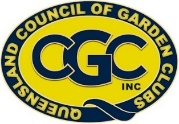 The President ofQueensland Council of Garden Clubs Inc.Is pleased to invite the President or representativeto attendPresidents DayWednesday 27 March 20249.30am for 10am startGuest Speaker Michael ConnellyCPR Consulting GroupClub ManagementSuccession planningStrategies for running a successful club.AuditoriumBrisbane Botanic Gardens Mt Coot-ThaMt Coot-tha Road, Toowong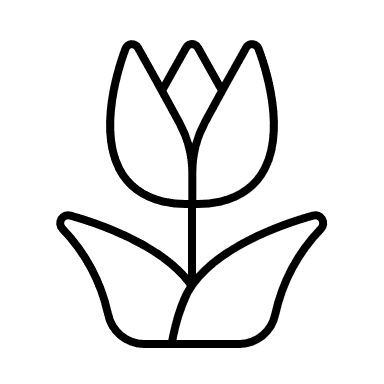 The President is welcome to have up to two persons accompany themat $20 per person.Tea coffee biscuits on arrivalLight lunch followingPlease register your attendance with names and payment by15 March 2024POSTQCGC SecretaryPO Box 5545STAFFORD HEIGHTS, Qld, 4053EMAILsecretary2@qcgc.netClub………………………………………………………Names of attendees………………………………………………………………………………………………………………………………………………………………………Question for Guest Speaker..…………………………………………………………………………………………………………………………………………………………………..……………………………………………………..PAYMENTPresident …………………………….    no chargeEach accompanying person …………………$20CHEQUE made out to QCGC DIRECT DEBITBank: Westpac:Account name: Queensland Council of Garden Clubs BSB: 034 063 	Account number: 238783 NB use club name as the reference